Publicado en  el 14/01/2016 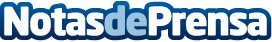 Llegan al mercado las televisiones HDRDatos de contacto:Nota de prensa publicada en: https://www.notasdeprensa.es/llegan-al-mercado-las-televisiones-hdr Categorias: Imágen y sonido Televisión y Radio Innovación Tecnológica http://www.notasdeprensa.es